Checklist for parents to prepare for Alert Level 3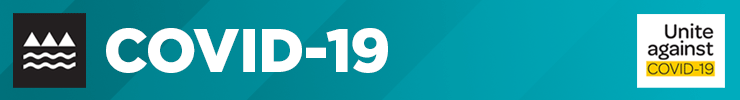 Keep safe:Stay home if you or your child are sick. Children who arrive at school or a centre sick will be sent home. An at-risk child should learn from home.Do not use public transport if you or your child are sick.Share responsibility:Continue to work and learn from home if you can.If you are returning to work:Keep your bubble small.  Bring whānau into your bubble who can support you to return to work or supervise your children to learn from home. Only include people that will keep you and them safe and well.  If your child needs to return to school, your school needs to plan.  They will be in contact to: Confirm when the school or centre will re-open. Confirm your child’s attendance.Confirm if you need to use transport.Confirm pick-up and drop-off times.Check whether your child needs to bring along a lunchbox or snacks.If sending your child back to school or early learning:Good hygiene matters.Remind your child that they are expected to follow good hygiene practices - wash and dry hands regularly, cough into their elbow, don’t touch their face, and use hand sanitiser.Let your child know that they will see more cleaning of their school and their classroom.  Talk to your child about why it is important that they do not share any food or drinks with others at school. If asked about people wearing face masks, let your child know that some children and young people may choose to wear these. It might be part of their cultural practice to do so or to support their hygiene needs. Encourage them to respect others’ choices.On the way to the school or centre site:Explain to your child why it’s important that they must arrive at school and leave the school grounds at their allotted time.If you drop your child off to school, let them know you may have to drop them off and let them enter the school site on their own. Explain to them that the school or centre will only allow essential visitors on-site.If applicable, talk to them about the 1 metre rule on their school transport.Early learning or school will not be the same.Talk to your child about school bubbles. Let your child know they will not be going back to their usual classroom. They may be in a different classroom, and be with different children.Let them know their classroom may be set up differently.Let them know that they will be expected to sit in the same place each day they attend (and that no one will sit in their seat if they are away for the day), and why this is important (contact tracing).Talk to them about the school bubble rules – 1 metre physical distancing, washing their hands often, and sticking to their school bubble, and not mixing with other school bubbles.Remind your child they need to stay 2 metres away from other children not in their school bubble. Let them know they may be able to connect up online with their usual class as part of distance learning.Remind them that playgrounds will not be able to be used.Let your child know that the 2 metre rule applies to any physical education or break time activities including sports.If your child will continue learning at home:Your child’s teacher will lead their learning at home.  Continue to stay connected with them to see what they have prepared for your child’s learning. Check the Home Learning TV | Papa Kāinga TV schedules. Note the times of segments that may interest your child. The channel is free to air, on TVNZ channel 2+1 and on TVNZ on Demand, as well as on Sky Channel 502.Where possible, plan your day or week with your child and whānau. Consider:a whānau routinewhat everyone will do together, or do on their own.Stay connected with your child’s teacher and let them know if you have questions or concerns.